GREENWOOD PUBLIC SCHOOL, ADITYAPURAM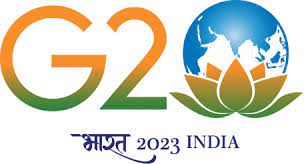 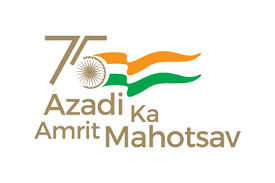 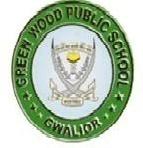 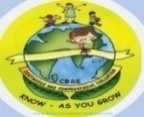 OUR MOTTO DEVELOPMENT WITH DELIGHTDATESHEET FOR AUGUST CLASS TEST (2023-24) CLASS VI-VIIIGREENWOOD PUBLIC SCHOOL, ADITYAPURAMOUR MOTTO DEVELOPMENT WITH DELIGHTDATESHEET FOR AUGUST CLASS TEST (2023-24) CLASS VI-VIIIKindly note the following:Test will be taken in zero period.All questions are subjective type questions.No extra time will be allotted to any child.Each subject carries 10 marks.WISHING YOU GOOD LUCK!!!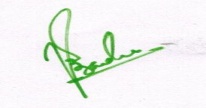 PRINCIPALKindly note the following:Test will be taken in zero period.All questions are subjective type questions.No extra time will be allotted to any child.Each subject carries 10 marks.WISHING YOU GOOD LUCK!!!PRINCIPALDATEVIVIIVIII21.08.2023MONDAYENGLISHENGLISHENGLISH22.08.2023TUESDAYHINDIHINDIHINDI23.08.2023WEDNESDAYMATHSMATHSMATHS24.08.2023THURSDAYSOCIAL SCIENCESOCIAL SCIENCESOCIAL SCIENCE25.08.2023FRIDAYSCIENCESCIENCESCIENCE26.08.2023SATURDAYCOMPUTER+SANSKRITCOMPUTER+SANSKRITCOMPUTER+SANSKRITDATEVIVIIVIII21.08.2023MONDAYENGLISHENGLISHENGLISH22.08.2023TUESDAYHINDIHINDIHINDI23.08.2023WEDNESDAYMATHSMATHSMATHS24.08.2023THURSDAYSOCIAL SCIENCESOCIAL SCIENCESOCIAL SCIENCE25.08.2023FRIDAYSCIENCESCIENCESCIENCE26.08.2023SATURDAYCOMPUTER+SANSKRITCOMPUTER+SANSKRITCOMPUTER+SANSKRIT